ZŠ Jabloňany Vás srdečně zve na Vánoční jarmarkV pátek 30. 11. 2018 od 14:30 hodin v místní základní škole.Program: prodej vánočních dekorací, vánoční dílnička pro dětiObčerstvení zajištěno			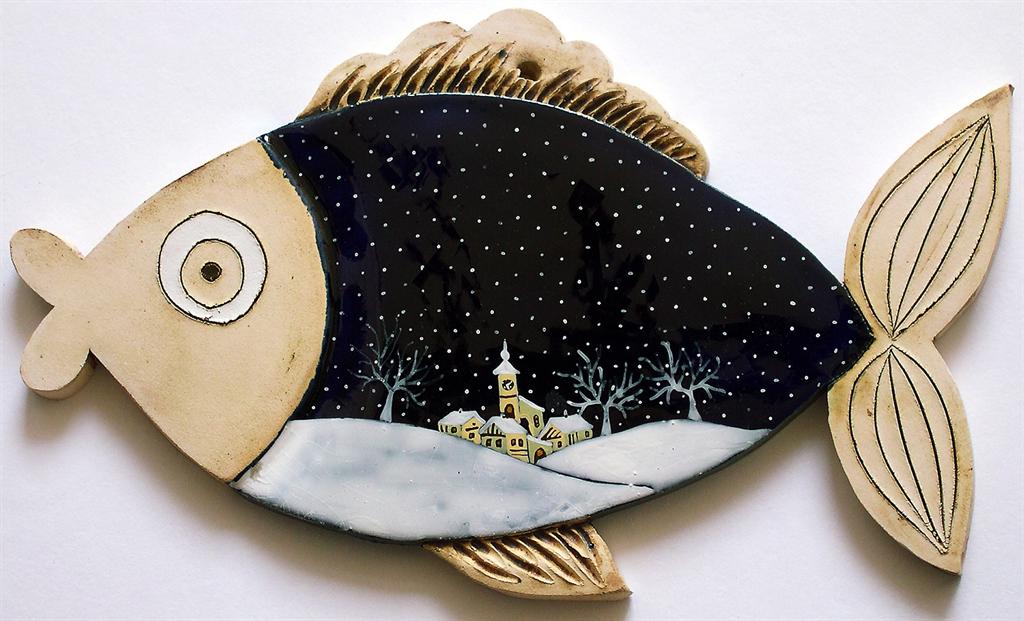 